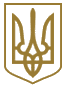 БЮРО ЕКОНОМІЧНОЇ БЕЗПЕКИ УКРАЇНИНАКАЗЗареєстровано в Міністерстві юстиції України
19 березня 2022 р. за N 343/37679Про внесення змін до наказу Бюро економічної безпеки України від 23 жовтня 2021 року N 6Відповідно до статей 1, 17, 21 - 23 Закону України "Про державну службу", статті 24 Кодексу законів про працю України, статей 1, 19, 24 Закону України "Про Бюро економічної безпеки України" та з метою удосконалення Регламенту роботи конкурсних комісій з проведення конкурсу на зайняття вакантних посад гласних та негласних штатних працівників, які мають спеціальні звання, у Бюро економічної безпеки,НАКАЗУЮ:1. Внести до наказу Бюро економічної безпеки України від 23 жовтня 2021 року N 6 "Про затвердження Регламенту роботи конкурсних комісій з проведення конкурсу на зайняття вакантних посад гласних та негласних штатних працівників, які мають спеціальні звання, у Бюро економічної безпеки України", зареєстрованого у Міністерстві юстиції України від 28 жовтня 2021 року за N 1392/37014, таку зміну:після пункту 1 доповнити новим пунктом 2 такого змісту:"2. Територіальним управлінням Бюро економічної безпеки України забезпечити проведення конкурсів на зайняття вакантних посад гласних та негласних штатних працівників, які мають спеціальні звання, у Бюро економічної безпеки України відповідно до умов цього наказу.".У зв'язку з цим пункти 2 - 3 вважати відповідно пунктами 3 - 4.2. Внести зміни до Регламенту роботи конкурсних комісій з проведення конкурсу на зайняття вакантних посад гласних та негласних штатних працівників, які мають спеціальні звання, у Бюро економічної безпеки України, затвердженого наказом Бюро економічної безпеки України від 23 жовтня 2021 року N 6, зареєстрованого у Міністерстві юстиції України від 28 жовтня 2021 року за N 1392/37014, виклавши його в новій редакції, що додається.3. Юридичному департаменту забезпечити подання цього наказу на державну реєстрацію до Міністерства юстиції України в установленому законодавством порядку.4. Цей наказ набирає чинності з дня його офіційного опублікування.5. Контроль за виконанням наказу залишаю за собою.РЕГЛАМЕНТ
роботи конкурсних комісій з проведення конкурсу на зайняття вакантних посад гласних та негласних штатних працівників, які мають спеціальні звання, у Бюро економічної безпеки УкраїниI. Загальні положення1. Цей Регламент розроблено відповідно до статей 1, 17, 21 - 23 Закону України "Про державну службу", статті 24 Кодексу законів про працю України, статей 1, 19, 24 Закону України "Про Бюро економічної безпеки України" та визначає порядок роботи конкурсної комісії з проведення конкурсу на зайняття вакантних посад гласних штатних працівників, які мають спеціальні звання, конкурсної комісії з проведення конкурсу на зайняття вакантних посад негласних штатних працівників, які мають спеціальні звання та заступників керівників територіальних управлінь Бюро економічної безпеки України (далі - конкурсні комісії).2. Конкурсні комісії у своїй діяльності керуються Конституцією України, законами України, актами Президента України і Кабінету Міністрів України, іншими нормативними-правовими актами, у тому числі нормативно-правовими актами БЕБ.3. Склад та порядок формування конкурсних комісій визначено статтею 19 Закону України "Про Бюро економічної безпеки України".II. Організація та порядок проведення засідань конкурсних комісій1. Конкурсні комісії центрального апарату БЕБ:1) організовують складання кандидатами на вакантні посади у БЕБ кваліфікаційного іспиту (тестування) щодо відповідності критеріям професійної придатності та психологічного тестування, кваліфікаційного тестування з фізичної підготовки (для кандидатів на посади, що передбачають певний рівень фізичної підготовки);2) проводять співбесіду з кандидатами на вакантні посади у БЕБ, які успішно пройшли усі попередні етапи конкурсу, шляхом заслуховування кандидатів на своєму засіданні;3) організовують проходження кандидатами психофізіологічного опитування із застосуванням поліграфа (за згодою кандидата);2. Конкурсні комісії територіальних управлінь БЕБ:1) у разі неможливості утворення або функціонування конкурсної комісії в територіальному управлінні БЕБ, фактична чисельність якого становить менше 10 осіб, конкурс або окремі його етапи, може проводити конкурсна комісія, утворена керівником такого територіального управління, зокрема, з числа працівників центрального апарату БЕБ, за погодженням з Директором БЕБ;2) проводять співбесіду з кандидатами на вакантні посади у територіальних управліннях БЕБ, які успішно пройшли усі попередні етапи конкурсу, шляхом заслуховування кандидатів на своєму засіданні.3. Формою роботи конкурсних комісій є засідання. Засідання конкурсних комісій вважається правомочним приймати рішення в разі участі в засіданні не менше половини її складу.До оголошення конкурсу на зайняття вакантних посад гласних штатних працівників у БЕБ проводять перше засідання на якому будуть розглянуті та узгоджені організаційні питання проведення конкурсу, у тому числі обирають голову та секретаря конкурсної комісії.Рішення конкурсних комісій з організаційних питань приймаються простою більшістю присутніх членів відповідної конкурсної комісії. При рівності голосів голос голови конкурсної комісії на засіданні відповідної конкурсної комісії є вирішальним.Члени конкурсної комісії надають згоду про нерозголошення інформації, щодо кандидатів, відповідно до вимог Закону України "Про захист персональних даних".4. Засідання конкурсної комісії з проведення конкурсу на зайняття вакантних посад негласних штатних працівників у БЕБ проводяться закрито з дотриманням вимог Закону України "Про державну таємницю".5. Інформація про час та місце проведення засідання конкурсної комісії з проведення конкурсу на зайняття вакантних посад гласних штатних працівників у БЕБ розміщується на офіційному вебсайті БЕБ.6. Інформація про час та місце проведення засідання конкурсної комісії з проведення конкурсу на зайняття вакантних посад негласних штатних працівників у БЕБ не розголошується та доводиться у встановленому умовами конкурсу порядку до відома лише тих осіб, які мають право на отримання такої інформації.7. Якщо розгляд питань неможливий у зв'язку з відсутністю необхідної кількості членів відповідної конкурсної комісії, голова конкурсної комісії оголошує про відкладення засідання на визначений час або переносить засідання на інший день.8. За результатом кожного засідання конкурсної комісії секретар конкурсної комісії (або інший член конкурсної комісії за згодою) складає протокол засідання. У протоколі засідання мають бути відображені наступні відомості: дата та місце проведення засідання, прізвища та імена учасників засідання, порядок денний засідання. У залежності від порядку денного засідання, у протоколі також зазначаються пропозиції, які поставлені на голосування, результати голосування щодо зазначених пропозицій та прийняті рішення, а також проміжні або остаточні результати проходження етапів конкурсу.III. Проведення конкурсу1. Конкурс на зайняття вакантних посад гласних та негласних штатних працівників БЕБ, які передбачають спеціальні звання, у БЕБ складається з таких етапів:1) прийняття рішення про оголошення конкурсу;2) оприлюднення оголошення про умови, місце та строки проведення конкурсу;3) прийняття та розгляд інформації від осіб, які бажають взяти участь у конкурсі;4) прийняття рішення про допуск (не допуск) кандидатів до участі у конкурсі та оприлюднення зазначеної інформації;5) проведення кваліфікаційного іспиту (тестування) щодо відповідності критеріям професійної придатності;6) проведення психологічного тестування;7) проведення кваліфікаційного тестування з фізичної підготовки (перевірка рівня фізичної підготовки, якщо до відповідної посади кваліфікаційними вимогами та/або критеріями професійної придатності передбачений певний рівень фізичної підготовки) та визначення його результатів;8) проведення психофізіологічного опитування із застосуванням поліграфа (за згодою кандидата);9) проведення співбесіди з конкурсною комісією;10) складання загального рейтингу кандидатів;11) визначення переможців та оприлюднення результатів конкурсу.2. Етапи конкурсу 5, 6, 7, 8 на зайняття вакантних посад гласних та негласних штатних працівників БЕБ, які передбачають спеціальні звання, у територіальних управліннях БЕБ проводяться виключно в центральному апараті БЕБ за участю секретаря відповідної конкурсної комісії територіального управління БЕБ, який проводить організаційні заходи.Етапи конкурсу на зайняття вакантних посад гласних та негласних штатних працівників, які передбачають спеціальні звання у БЕБ, здійснюються за фізичної присутності кандидата у приміщенні центрального апарату.Місце проведення кваліфікаційного тестування з фізичної підготовки визначається умовами конкурсу.3. Проведення повторного тестування не допускається, крім випадків, коли тестування було перервано або не відбулося з технічних причин, про що складається відповідний акт, який підписується присутніми членами конкурсної комісії або секретарем конкурсної комісії Бюро економічної безпеки України та за рішенням конкурсної комісії кандидат допускається до відповідного тестування у складі інших груп (за їх наявності).4. Повідомлення про оголошення конкурсу на зайняття посади в БЕБ розміщується на офіційному вебсайті БЕБ не пізніше ніж за 10 днів до завершення строку подання заяв на участь у конкурсі.5. Оголошення про проведення конкурсу має містити:1) найменування і місцезнаходження органу;2) назву посади, кваліфікаційні вимоги і критерії професійної придатності;3) порядок та строки подання документів для участі в конкурсі;4) перелік документів, що подаються для участі у конкурсі;5) дату і місце проведення конкурсу;6) умови проведення конкурсу;7) іншу необхідну інформацію для участі у конкурсі.6. Документи для участі у конкурсі надсилаються поштою до БЕБ з поміткою "Для участі у конкурсі" у правому куті зверху та зазначенням "прізвище, ім'я та по батькові (за наявності)" у лівому верхньому куті, або подаються особисто через спеціальну поштову скриньку Бюро економічної безпеки України, за адресою, визначеною в оголошенні та умовах конкурсу.Про вилучення вищевказаних пакетів документів із спеціальної поштової скриньки або отримання їх у службі діловодства складається відповідний акт, якій підписують працівники служби управління персоналу та служби діловодства.Служба управління персоналу веде облік отриманих матеріалів у спеціальному журналі, в якому зазначається дата оголошення конкурсу, посада, дата отримання матеріалів, прізвище, ім'я та по батькові (за наявності), кількість аркушів.7. Прийом документів починається після оприлюднення оголошення конкурсу та закінчується у день, визначений як останній день для їх подання.До розгляду комісією не приймаються документи, що надійшли до БЕБ після закінчення строку подання документів, а також ті, що надійшли поштою після спливу триденного строку від останнього дня подання документів для участі у конкурсі.Не підлягають розгляду документи, які надісланні у доповнення до попередніх документів кандидата або з метою виправлення помилок та розбіжностей.8. Документи, надіслані електронною поштою, до розгляду не приймаються.9. Вся інформація щодо етапів проведення конкурсу розміщується на вебсайті БЕБ та окремо кандидатам не надсилається.IV. Розгляд інформації від осіб, які претендують на участь у конкурсі (перевірка на відповідність встановленим вимогам), прийняття рішення конкурсної комісії про допуск кандидатів до участі у конкурсі1. Конкурсна комісія отримує у особи, яка бажає взяти участь у конкурсі такі документи:1) заяву про участь у конкурсі за формою, наведеною у додатку 1 до цього Регламенту;2) автобіографію написану виключно власноруч (прізвище, ім'я, по батькові (за наявності), число, місяць, рік і місце народження, громадянство, відомості про освіту, трудову діяльність, посаду (заняття), місце роботи, громадську роботу (на виборних посадах, членство в політичних партіях, у тому числі в минулому), наявність трудових або будь-яких інших договірних відносин з політичною партією протягом року, що передує поданню заяви (незалежно від тривалості), а також відомості про наявність чи відсутність судимості;3) резюме за формою згідно з додатком 21 до Порядку проведення конкурсу на зайняття посад державної служби, затвердженого постановою Кабінету Міністрів України від 25 березня 2016 року N 246 (в редакції постанови Кабінету Міністрів України від 18 серпня 2017 року N 648);4) копію паспорта громадянина України (ID-картки) та довідку про зареєстроване місце проживання;5) копію документа про вищу освіту другого (магістерського) рівня з додатками;6) копію трудової книжки з відомостями про трудову діяльність станом на дату оголошення конкурсу та копію послужного списку (за наявності);7) копію облікової картки платника податків (крім фізичних осіб, які через свої релігійні переконання відмовились від прийняття реєстраційного номера облікової картки платника податків відповідно до закону);8) фотокартку розміром 4 х 6 см;9) заяву особи про обмеження, передбачені частиною першою статті 27 Закону України "Про запобігання корупції" за формою, наведеною у додатку 2 до цього Регламенту;10) заяву, в якій особа повідомляє, що до неї не застосовуються заборони, визначені частиною третьою або четвертою статті 1 Закону України "Про очищення влади", і надає згоду на проходження перевірки та оприлюднення відомостей стосовно неї відповідно до Закону України "Про очищення влади" за формою, визначеною постановою Кабінету Міністрів України від 16 жовтня 2014 року N 563 "Деякі питання реалізації Закону України "Про очищення влади";11) заяву про надання згоди на проведення спеціальної перевірки, передбаченої Законом України "Про запобігання корупції", як кандидата на посаду за формою, наведеною у додатку 2 до Порядку проведення спеціальної перевірки стосовно осіб, які претендують на зайняття посад, які передбачають зайняття відповідального або особливо відповідального становища, та посад з підвищеним корупційним ризиком, затвердженим постановою Кабінету Міністрів України від 25 березня 2015 року N 171;12) медичну довідку про проходження обов'язкових попереднього та періодичного психіатричних оглядів (форма N 122-2/о) за формою, наведеною у додатку 3 до Інструкції про проведення обов'язкових попередніх та періодичних психіатричних оглядів, затвердженої наказом Міністерства охорони здоров'я України від 17 січня 2002 року N 12, зареєстрованої в Міністерстві юстиції України 01 лютого 2002 року за N 94/6382;13) сертифікат про проходження профілактичного наркологічного огляду за формою, затвердженою постановою Кабінету Міністрів України від 06 листопада 1997 року N 1238;14) довідку про притягнення до кримінальної відповідальності, відсутність (наявність) судимості або обмежень, передбачених кримінально-процесуальним законодавством України, за формою затвердженою наказом Міністерства внутрішніх справ України 29 листопада 2016 року N 1256, зареєстрованою в Міністерстві юстиції України 10 січня 2017 року за N 22/29890 (у редакції наказу Міністерства внутрішніх справ України від 22 червня 2018 року N 524);15) копію військового-облікового документа;16) декларацію особи, уповноваженої на виконання функцій держави або місцевого самоврядування, за рік, що передує року, у якому було оприлюднено оголошення про конкурс;17) копію державного сертифіката про рівень володіння державною мовою;18) згоду на обробку персональних даних відповідно до Закону України "Про захист персональних даних".2. Забороняється вимагати відомості та документи, подання яких не передбачено цим Регламентом.3. Документи складаються державною мовою.Документи та копії подаються особою, яка звертається із заявою та повинні бути доступними для читання, повно і чітко відображати інформацію незалежно від її змісту. Копії документів засвідчуються шляхом проставляння особистого підпису кандидата на кожній сторінці, який засвідчує копію, його ініціалів та прізвища, крім документів, які засвідчуються в іншому установленому законодавством порядку, а також містити дату складення документа.4. Особи, які є працівниками центрального апарату (територіальних управлінь) БЕБ та бажають взяти участь у конкурсі на посади центрального апарату (територіального управління) відповідно подають із визначеного переліку документів, зазначеному у пункті 1 розділу IV, резюме та заяву про участь у конкурсі.5. Особи, які виявили бажання взяти участь у конкурсі на декілька вакантних посад, подають до відповідної конкурсної комісії один пакет документів на конкурс та заяви на кожну вакантну посаду, а також згоду на проведення спеціальної перевірки окремо за кожною посадою.6. Достовірність поданих до конкурсної комісії документів і правильність їх оформлення забезпечує особа, яка їх подає.Інформація, яка міститься в документах (матеріалах), що подаються особою для участі у конкурсі, має бути актуальною на дату їх направлення до конкурсної комісії. Дата заповнення документів повинна відповідати строку, встановленому для подання документів (не раніше дати оголошення конкурсу та не пізніше дати завершення прийому документів).7. Особа має право відкликати подану заяву або припинити участь у конкурсі на будь-якому етапі шляхом подання відповідної заяви.8. Документи, подані кандидатами для участі в конкурсі, поверненню не підлягають.9. Служба управління персоналом розглядає та опрацьовує матеріали, інформацію, подані кандидатами для участі у конкурсі на відповідність визначеним умовам та надає зведену інформацію конкурсній комісії.10. Конкурсна комісія, після перевірки інформації, отриманої від служби управління персоналом, шляхом відкритого голосування приймає рішення щодо допуску/недопуску, до участі у наступних етапах конкурсу відповідних кандидатів.11. Конкурсна комісія приймає рішення більшістю голосів членів такої комісії, які беруть участь у засіданні.12. Стаж професійної діяльності у відповідній сфері та стаж роботи на керівних посадах обраховуються на дату подання документів.13. У разі якщо із заяви неможливо визначити на яку саме посаду претендує особа або вказана посада не відповідає назві посади, на яку оголошено конкурс, подання кандидатом неповного пакета документів, визначених цим розділом, виявлення невідповідності поданої кандидатом інформації щодо кваліфікаційних вимог до освіти та/або досвіду роботи, неправильності заповнення заяви, відсутності підписів та дат на поданих документах, або надання інформації не в повному обсязі, викладеної у автобіографії, такі документи не розглядаються та поверненню не підлягають. Особа, яка подала такі документи, до участі у конкурсі не допускається.14. За результатами розгляду інформації на відповідність визначеним умовам проведення конкурсу на вебсайті БЕБ розміщується інформація про допущених до складання кваліфікаційного іспиту осіб та окремо кандидатам не надсилається.15. Пакети документів, які надійшли для участі у конкурсі на зайняття вакантних посад гласних працівників, які мають спеціальні звання, у Бюро економічної безпеки України, кандидатів, документи яких не допущені до участі у конкурсі, або які не пройшли конкурс, перебувають на зберіганні у службі управління персоналу протягом року та підлягають знищенню комісією, визначеною наказом БЕБ.V. Кваліфікаційний іспит (тестування) щодо відповідності критеріям професійної придатності та психологічне тестування1. Конкурсні комісії визначають день, час і місце проведення кваліфікаційного іспиту (тестування) щодо відповідності критеріям професійної придатності та психологічного тестування.2. Кваліфікаційний іспит (тестування) щодо відповідності критеріям професійної придатності складається з окремих етапів:1) загального законодавства (далі - тест 1);2) спеціального законодавства та спеціальних знань (далі - тест 2).3. Перелік нормативно-правових актів, які є предметом питань, винесених на тестування за етапами тесту 1 та тесту 2 розробляються робочою групою, склад якої затверджується Директором БЕБ та оприлюднюються на офіційному вебсайті БЕБ.4. Проведення кваліфікаційного іспиту (тестування) щодо відповідності критеріям професійної придатності та психологічного тестування, визначення результатів здійснюється за допомогою програмного забезпечення, адміністрування якого забезпечується службою управління персоналу БЕБ.5. У разі відсутності належно обладнаного приміщення, забезпеченого відповідною комп'ютерною технікою, проведення кваліфікаційного іспиту (тестування) щодо відповідності критеріям професійної придатності проводиться у письмовій (паперовій) формі за рішенням конкурсної комісії, що відображається у відповідному протоколі конкурсної комісії.6. Кожен кандидат під час проходження тестування щодо загального законодавства (тест 1) й спеціального законодавства та спеціальні знання (тест 2) відповідає на запитання за окремими предметними блоками. Шкала оцінювання правильних відповідей:80 % і більше - кандидат отримує 2 бали;від 50 %, але менше 80 % - кандидат отримує 1 бал;менше 50 % - кандидат отримує 0 балів.7. У разі одержання 0 балів при проходженні будь-якого блоку тесту 1, такий кандидат не допускається до проходження наступного тесту 2 та подальшої участі у конкурсі.8. Психологічне тестування здійснюється відповідно до Порядку проведення психологічного тестування кандидатів на посади, що передбачають спеціальні звання Бюро економічної безпеки України, затвердженого наказом Бюро економічної безпеки України від 26 жовтня 2021 року N 11, зареєстрованого в Міністерстві юстиції України 09 листопада 2021 року за N 1471/37093. Кожен кандидат, допущений до проходження психологічного тестування відповідає на запитання.9. Результати психологічного тестування враховуються конкурсною комісією за наступною шкалою оцінювання:I ступень - кандидат отримує 2 бали (високий прогноз успішності професійної діяльності);II ступень - кандидат отримує 1 бал (достатній прогноз успішності професійної діяльності);III ступень - кандидат отримує 0 балів (низький прогноз успішності професійної діяльності).У разі, якщо кандидат отримує 0 балів після проходження психологічного тестування, результат такого кандидата вважається неуспішним. Конкурсна комісія не допускає цього кандидата до подальшої участі в конкурсі.Результат психологічного тестування відображається в довідці, яка надається для розгляду до конкурсної комісії та містить висновок прогнозу успішності професійної діяльності.10. Перед проходженням кваліфікаційного іспиту (тестування) щодо відповідності критеріям професійної придатності та психологічного тестування кожен кандидат пред'являє паспорт громадянина України або інший документ, який посвідчує особу та підтверджує громадянство України.11. Під час складання кваліфікаційного іспиту (тестування) щодо відповідності критеріям професійної придатності та психологічного тестування кандидатам забороняється спілкуватися між собою, користуватися будь-якими джерелами інформації, мобільними телефонами, іншими пристроями та аксесуарами до них, безпідставно виходити з приміщення під час проходження тестування, про що кандидати інформуються перед початком етапів тестування.12. У разі виявлення членами конкурсної комісії факту використання кандидатом недозволених джерел інформації про це складається відповідний акт. Такий кандидат вважається таким, що припинив участь у конкурсі достроково, та до наступного етапу конкурсу не допускається, про що приймається відповідне рішення конкурсною комісією.13. Кандидати, які успішно склали всі етапи кваліфікаційного іспиту (тестування) щодо відповідності критеріям професійної придатності та психологічного тестування, допускаються конкурсною комісією до проходження наступного етапу.14. Інформація за результатами кваліфікаційного іспиту (тестування) щодо відповідності критеріям професійної придатності та психологічного тестування кандидатів зазначається у відомості про результати тестування, за формою, наведеною у додатку 3 до цього Регламенту, з відображенням кількості одержаних балів за кожен блок тестування та визначенням суми одержаних балів загалом за кваліфікаційним іспитом (тестуванням) та психологічним тестуванням.15. Про допущення/недопущення кандидатів до наступного етапу конкурсу конкурсною комісією приймається рішення, яке публікується на вебсайті БЕБ та окремо кожному кандидату не надсилається.Кандидати, які не з'явилися на тестування, надалі до проходження тестування та конкурсу не допускаються та вважаються такими, що не пройшли конкурс.16. Можливість використання попередніх результатів тестування кандидатів, одержаних за результатами участі в інших конкурсах, не допускається.VI. Кваліфікаційне тестування з фізичної підготовки (перевірка рівня фізичної підготовки)1. Кваліфікаційне тестування з фізичної підготовки є обов'язковим під час проходження конкурсу кандидатами на зайняття посад БЕБ, до яких кваліфікаційними вимогами та/або критеріями професійної придатності передбачений певний рівень фізичної підготовки.2. Основною метою такого тестування кандидатів є визначення їх придатності до служби в БЕБ, здатності переносити фізичні навантаження без зниження працездатності під час виконання службових завдань.3. Рівень фізичної підготовки кандидатів, визначається шляхом проведення тестування з фізичної підготовки (їх основних фізичних якостей і навичок (сили, витривалості, швидкості)). Фізично підготовленим до служби є кандидат, який під час тестування виконав передбачені умовами конкурсу вправи та нормативи.4. Для об'єктивного оцінювання кандидатів члени конкурсної комісії під час проведення тестування з фізичної підготовки кандидатів здійснює фіксацію результатів рівня фізичної підготовки відповідними технічними засобами та приладами (секундомір тощо).5. Тестування з фізичної підготовки проводиться протягом одного дня. Кандидату для виконання контрольних вправ надається одна спроба. Виконання вправ повторно з метою поліпшення результату не допускається.Строк тестування з фізичної підготовки, за рішенням конкурсної комісії, може бути продовжено, про що зазначається у протоколі засідання.6. Кандидати перед проходженням тестування з фізичної підготовки надають конкурсній комісії згоду на проходження такого тестування за формою, наведеною в додатку 4 до цього Регламенту.Кандидат, який не надав письмову згоду на проходження тестування з фізичної підготовки та/або неуспішно пройшов таке тестування вважається таким, що припинив участь у конкурсі достроково та до наступного етапу конкурсу не допускається, про що приймається відповідне рішення конкурсною комісією.Кандидат, який неуспішно пройшов один з етапів кваліфікаційного тестування з фізичної підготовки не допускається до проходження наступного етапу тестування та вважається таким, що не пройшов конкурс.VII. Проведення психофізіологічного опитування із застосуванням поліграфа1. Кандидати на посади в БЕБ, що передбачають спеціальні звання БЕБ, за їхньою згодою проходять психофізіологічне опитування із застосуванням поліграфа. Організація цього процесу забезпечується відповідною конкурсною комісією.2. Психофізіологічне опитування із застосуванням поліграфа полягає у проведенні нешкідливого для життя і здоров'я людини опитування з використанням поліграфа - багатоканального пристрою, призначеного для реєстрації та запису в реальному часі показників емоційного напруження особи, що виникає як реакція на інформацію у вигляді слів, зображень тощо.3. Результати психофізіологічного опитування із застосуванням поліграфа не є підставою для прийняття рішення про відмову особі у зайнятті посади, а використовуються під час проведення співбесіди з нею виключно як інформація ймовірного характеру, що сприяє формуванню характеристики працівника.4. Проведення психофізіологічного опитування із застосуванням поліграфа здійснюється відповідно до Порядку проведення психофізіологічного опитування із застосуванням поліграфа у роботі Бюро економічної безпеки України, затвердженого наказом Бюро економічної безпеки України від 26 жовтня 2021 року N 10, зареєстрованого в Міністерстві юстиції України 09 листопада 2021 року за N 1470/37092.5. Результати психофізіологічного опитування із застосуванням поліграфа є доступними виключно членам конкурсної комісії та підлягають обов'язковому знищенню через 14 днів після оголошення результатів конкурсу на зайняття відповідної посади. Забороняється виготовлення та збереження копій результатів психофізіологічного опитування із застосуванням поліграфа.VIII. Співбесіда1. До співбесіди допускаються кандидати, які успішно пройшли усі попередні етапи конкурсу.2. Конкурсна комісія проводить співбесіду шляхом структурованого опитування кандидата та отримання від нього відповідей з метою:1) визначення особистих, ділових та моральних якостей кандидата;2) відповідності його умінь, навичок та знань кваліфікаційним вимогам цієї посади;3) уточнення фактичних даних, які кандидат повідомив про себе, щодо свого професійного досвіду та кваліфікації;4) доброчесності та професійної етики кандидата;5) мотивації щодо професійної діяльності на посаді.Конкурсна комісія під час співбесіди може запропонувати кандидату виконати практичне завдання з метою об'єктивного з'ясування спроможності кандидата складати процесуальні та інші документи відповідно до вимог процесуального законодавства (іншого законодавства відповідно до специфіки посади), знання назв і змісту нормативно-правових актів, вірне розуміння змісту правових норм, вміння проводити змістовний, логічний та послідовний аналіз правових норм, здатність робити висновки, наявності досвіду та практичних навичок у певних галузях знань.Конкурсна комісія розробляє практичні завдання у декількох варіантах.Час виконання практичного завдання визначається конкурсною комісією.Проєкти документів, складені кандидатом, мають відповідати вимогам законодавства та містити правове обґрунтування.3. За рішенням конкурсної комісії проведення співбесіди може фіксуватися за допомогою відео- та/або аудіотехнічних засобів, про що кандидат обов'язково інформується до початку її проведення.У разі надходження пропозиції Представництва Європейського Союзу в Україні про делегування спостерігача (спостерігачів) від Європейського Союзу, конкурсна комісія забезпечує можливість особистої присутності не більше двох спостерігачів, з урахуванням вимог законодавства.4. Під час оцінювання професійної компетентності кандидатів за кожною окремою вимогою на співбесіді виставляються такі бали:2 бали - кандидатам, професійна компетентність яких відповідає вимозі та які виявили глибокі знання, уміння, компетенції, необхідні для ефективного виконання посадових обов'язків;1 бал - кандидатам, професійна компетентність яких відповідає вимозі в обсязі, мінімально достатньому для виконання посадових обов'язків;0 балів - кандидатам, професійна компетентність яких не відповідає вимозі.Оцінювання професійної компетентності кандидатів за кожною окремою вимогою під час проведення співбесіди здійснюється кожним членом конкурсної комісії індивідуально шляхом виставлення балів, які вносяться до відомостей про результати співбесіди за формою, наведеною у додатку 5 до цього Регламенту.5. Після оцінювання члени конкурсної комісії надають відомості про результати співбесіди секретарю, який заповнює зведену відомість середніх балів.Остаточною оцінкою у балах за кожною вимогою під час проведення співбесіди є середнє арифметичне значення індивідуальних балів, виставлених членами конкурсної комісії.Кандидати, які під час проведення співбесіди отримали середній бал менш як 0,5 за однією з вимог, а також кандидати, які не з'явилися для проведення співбесіди, вважаються такими, що не пройшли конкурсний відбір та не можуть бути включеними до загального рейтингу.За результатами співбесіди інформація кандидатам не надсилається.Форму зведених відомостей середніх балів наведено у додатку 6 до цього Регламенту.VIII. Особливості проведення конкурсу на посади негласних штатних працівників БЕБ1. Конкурс на посади негласних штатних працівників БЕБ проводиться з дотриманням вимог Закону України "Про державну таємницю".2. Конкурс на посади негласних штатних працівників БЕБ проводиться відповідно до процедури, визначеної цим Регламентом з урахуванням таких особливостей:в оголошенні про проведення конкурсу зазначаються лише узагальнені назва посади (без зазначення структурного підрозділу) та посадові обов'язки (без деталізації), відомості щодо критеріїв та вимог до професійної компетентності кандидата;конкурсна комісія формується з числа осіб, які мають доступ до державної таємниці та яким Директором Бюро економічної безпеки України надано відповідний доступ до інформації про кандидатів на такі посади, склад конкурсної комісії не оприлюднюється;протоколи засідання конкурсної комісії не оприлюднюються;проведення етапів конкурсу здійснюється з дотриманням Закону України "Про державну таємницю";інформація щодо кандидатів, які подали документи для участі у проведенні конкурсі, які допущені та не допущені до участі у конкурсі не оприлюднюється;інформація про переможця конкурсу не оприлюднюється.IX. Відбір конкурсною комісією переможця конкурсу1. Конкурсна комісія розглядає результати кваліфікаційного іспиту (тестування) щодо відповідності критеріям професійної придатності, психологічного тестування, тестування з фізичної підготовки, співбесіди та, за наявності, психофізіологічного опитування із застосуванням поліграфа.Конкурсна комісія складає загальний рейтинг кандидатів, за формою, наведеною у додатку 7 до цього Регламенту, за кожною посадою із врахуванням балів кваліфікаційного іспиту (тестування) щодо відповідності критеріям професійної придатності та довідки психологічного тестування.2. Конкурсна комісія обирає переможця конкурсу на кожну конкретну посаду, шляхом визначення особи, яка набрала найбільшу кількість балів за результатами всіх етапів конкурсу.3. Конкурсні комісії визначають другу та третю особи, які набрали найбільшу загальну кількість балів відповідно до загального рейтингу кандидатів на вакантні посади у БЕБ та, які можуть бути призначені на цю посаду протягом року у разі непризначення на посаду переможця конкурсу або його звільнення (переведення) після призначення. В такому випадку друга, третя особа почергово вважаються переможцями конкурсу на відповідну посаду.4. У разі коли третій та наступні за ним кандидати у загальному рейтингу кандидатів мають однакову загальну кількість балів, третя кандидатура обирається шляхом відкритого голосування на засіданні конкурсної комісії після обговорення відповідності професійної компетентності таких кандидатів.5. Конкурсна комісія вносить Директору БЕБ (керівнику органу) пропозиції щодо переможця конкурсу, а також надає інформацію про кандидатів, які набрали найбільшу загальну кількість балів відповідно до загального рейтингу кандидатів на вакантні посади у БЕБ, або інформацію про відсутність таких кандидатів не пізніше наступного робочого дня з дати підписання відповідного протоколу.6. Інформація щодо переможців конкурсу, а також про другу та третю особу, які набрали найбільшу загальну кількість балів відповідно до загального рейтингу кандидатів на вакантні посади у БЕБ, розміщується на вебсайті БЕБ та окремо кандидатам не надсилається.7. Результати конкурсу фіксуються у протоколі засідання конкурсної комісії. Протоколи засідань конкурсних комісій, відомості про результати кваліфікаційного іспиту (тестування) щодо відповідності критеріям професійної придатності, відомості про результати тестування з фізичної підготовки (перевірка фізичної підготовки (у разі проведення), відомості про результати проведення співбесіди, загальний рейтинг кандидатів протягом 7 календарних днів передаються для збереження до Служби управління персоналом.8. Результати конкурсу оприлюднюються на офіційному вебсайті БЕБ не пізніше, ніж протягом 45 календарних днів з дня оприлюднення оголошення про його проведення.9. У разі коли Директор БЕБ (керівник органу) не прийняв рішення про призначення переможця (переможців) конкурсу або про його (їх) відсутність протягом 44 календарних днів з дня оприлюднення оголошення про проведення конкурсу, вважається, що переможець (переможці) конкурсу відсутній (і).10. Служба управління персоналом БЕБ веде облік других та третіх кандидатів, які можуть бути призначені на цю посаду протягом року у разі непризначення на посаду переможця конкурсу або його звільнення (переведення) після призначення.11. Кандидат може ознайомитися із своїми результатами оцінювання та інформацією про себе за письмовим зверненням до конкурсної комісії.12. Кандидат, якого не визначено переможцем конкурсу, має право оскаржити рішення конкурсної комісії до суду.Оскарження рішення конкурсної комісії не зупиняє призначення переможця конкурсу на відповідну посаду.ЗАЯВАЗАЯВАВІДОМІСТЬ
про результати тестуванняЗГОДАВІДОМІСТЬ
про результати співбесіди*ЗВЕДЕНА ВІДОМІСТЬ
середніх балівЗАГАЛЬНИЙ РЕЙТИНГ КАНДИДАТІВ___________13.01.2022м. КиївN 3ДиректорВадим МЕЛЬНИКПОГОДЖЕНО:Уповноважений Верховної Ради
України з прав людиниЛюдмила ДЕНІСОВАДиректорВадим МЕЛЬНИККонкурсній комісії з проведення конкурсу на зайняття вакантних посад гласних/негласних штатних працівників, які мають спеціальні звання, у Бюро економічної безпеки України
_____________________________________________
                    (прізвище, ім'я та по батькові (за наявності)
                                кандидата у родовому відмінку)
проживає за адресою: _________________________
паспорт: серія (за наявності) ____ N _____________
виданий _____________________________________
_____________________________________________
номер мобільного телефону ____________________
_____________________________________________
e-mail _______________________________________Прошу допустити мене до участі у конкурсі на зайняття посади ______________________________
___________________________________________________________________
                                                              (повна назва посади)Підтверджую достовірність поданої мною інформації.З Регламентом роботи конкурсних комісій з проведення конкурсу на зайняття вакантних посад гласних та негласних штатних працівників у Бюро економічної безпеки України ознайомлений(а).До заяви додаю документи для участі у конкурсі на ___ арк."___" ____________ 20__ року________________________
(підпис)Директору Бюро економічної безпеки України
____________________________________________
____________________________________________Я, ______________________________________________________________________
                                                                        (прізвище, ім'я та по батькові (за наявності))
відповідно до частини першої статті 27 Закону України "Про запобігання корупції" повідомляю про працюючих у Бюро економічної безпеки України близьких мені осіб:
__________________________________________________________________________
                                                                        (прізвище, ім'я та по батькові (за наявності))
__________________________________________________________________________
__________________________________________________________________________
__________________________________________________________________________
                                                                         (посада, підрозділ, ступінь родинного зв'язку)"___" ____________ 20__ року________________________
(підпис)Вакантна посада (посади) _______________________________________________________________
                                                       (найменування посади (посад))Прізвище, ім'я та по батькові (за наявності) кандидатаБлоки тестуванняБали, виставлені членами конкурсної комісіїБали, виставлені членами конкурсної комісіїБали, виставлені членами конкурсної комісіїБали, виставлені членами конкурсної комісіїБали, виставлені членами конкурсної комісіїБали, виставлені членами конкурсної комісіїБали, виставлені членами конкурсної комісіїСередній балПрізвище, ім'я та по батькові (за наявності) кандидатаБлоки тестуванняN 1N 2N 3N 4N 5N 6N 7Середній балКандидат N 1Блок 1Кандидат N 1Блок 2Кандидат N 1Блок 3Кандидат N 1Загальна кількість балівЧлен конкурсної комісії______________
(підпис)_________________________________
(прізвище, ім'я та по батькові (за наявності))Конкурсній комісії з проведення конкурсу на зайняття вакантних посад гласних/негласних штатних працівників, які мають спеціальні звання, у Бюро економічної безпеки України
________________________________________
              (прізвище, ім'я та по батькові (за наявності)
                         кандидата у родовому відмінку)
проживає за адресою:
________________________________________
паспорт: серія (за наявності) ___ N ________
виданий ________________________________
________________________________________
номер мобільного телефону _______________
________________________________________
e-mail __________________________________Надаю письмову згоду на проходження кваліфікаційного тестування з фізичної підготовки кандидатів на зайняття вакантних посад, які мають спеціальні звання, у Бюро економічної безпеки України.З порядком та строками проведення кваліфікаційного тестування з фізичної підготовки кандидатів ознайомлений.Повідомляю про відсутність медичних протипоказань щодо складання кваліфікаційного тестування з фізичної підготовки кандидатів.___ ____________ 20__ року_______________________
(підпис)Вакантна посада (посади) _______________________________________________________________
                                                 (найменування посади (посад))Прізвище, ім'я та по батькові (з наявності) кандидатаВимогиБалиКандидат N 1ВимогаКандидат N 1ВимогаКандидат N 1ВимогаКандидат N 1ВимогаЧлен конкурсної комісії______________
(підпис)_________________________________
(прізвище, ім'я та по батькові (за наявності))____________
* Заповнюється кожним членом конкурсної комісіїВакантна посада (посади) _______________________________________________________________
                                                    (найменування посади (посад))Прізвище, ім'я та по батькові (за наявності) кандидатаВиди оцінюванняВимогиБали, виставленіБали, виставленіБали, виставленіБали, виставленіБали, виставленіБали, виставленіБали, виставленіСередній балПрізвище, ім'я та по батькові (за наявності) кандидатаВиди оцінюванняВимогичленами комісіїчленами комісіїчленами комісіїчленами комісіїчленами комісіїчленами комісіїчленами комісіїСередній балПрізвище, ім'я та по батькові (за наявності) кандидатаВиди оцінюванняВимогиN 1N 2N 3N 4N 5N 6N 7Середній балКандидат N 1тестування 1Кандидат N 1тестування 2Кандидат N 1тестування 3Кандидат N 1тестування 4Кандидат N 1співбесідавимогаКандидат N 1співбесідавимогаЗагальна кількість балівСекретар конкурсної комісії_____________
(підпис)________________________
(прізвище, ім'я та
по батькові (за наявності))Вакантна посада (посади) _______________________________________________________________
                                                    (найменування посади (посад))Порядковий номерПрізвище, ім'я та по батькові (за наявності) кандидатаЗагальна кількість балівРейтингСекретар конкурсної комісії_____________
(підпис)__________________________
(прізвище, ім'я та
по батькові (за наявності))